МИНИСТЕРСТВО ОБРАЗОВАНИЯ И МОЛОДЁЖНОЙ ПОЛИТИКИ СВЕРДЛОВСКОЙ ОБЛАСТИАчитский филиал ГАПОУ СО «Красноуфимский аграрный колледж»РАССМОТРЕНО:                                       СОГЛАСОВАНО:                      УТВЕРЖДАЮ:Цикловой методической комиссией         Председатель                               Руководитель спецдисциплин протокол №1                   СПК  Большеутинский               филиала                                                                            ___________ В.И.Копорушкин             __________С.Г. Ладыгин                _________И.А. Малахова   «31» августа 2023 г.                      «31» августа 2023 г.              «31» августа 2023 г.РАБОЧАЯ ПРОГРАММА УЧЕБНОЙ ДИСЦИПЛИНЫОСНОВЫ МАТЕРИАЛОВЕДЕНИЯПрофессия:   Слесарь по ремонту автомобилей2 курс, группа 24-С2023 г.Рабочая программа учебной дисциплины «Основы материаловедения» разработана на основе: - установленных квалификационных требований по профессии 18511 «Слесарь по ремонту автомобилей»  в соответствии с особыми образовательными потребностями лиц с ограниченными возможностями здоровья с учётом их психофизического развития и индивидуальных возможностей;- адаптированной образовательной программы профессионального обучения для обучающихся с ограниченными возможностями здоровья по профессии 18511 Слесарь по ремонту автомобилейРазработчик: Десяткова Татьяна Владимировна, преподаватель высшей квалификационной категории Ачитского филиала ГАПОУ СО «КАК».СОДЕРЖАНИЕ1. паспорт ПРОГРАММЫ УЧЕБНОЙ ДИСЦИПЛИНЫОСНОВЫ МАТЕРИАЛОВЕДЕНИЯ1.1. Область применения программыПрограмма учебной дисциплины является частью адаптированной образовательной программы профессиональной подготовки  для обучающихся с ОВЗ по профессии  18511 Слесарь по ремонту автомобилей1.2. Место дисциплины в структуре адаптированной образовательной программы Общепрофессиональный цикл 1.3. Цели и задачи учебной дисциплины – требования к результатам освоения дисциплины:В результате освоения дисциплины обучающийся должен:уметь: - выбирать материалы для профессиональной деятельности;- определять основные свойства материалов по маркамзнать:- основные свойства, классификацию, характеристики применяемых в профессиональной деятельности материалов;- физические и химические свойства горючих и смазочных материалов.1.4. Результаты обучения (ПК, ОК)ПК 1.1. Диагностировать автомобиль, его агрегаты и системы.ПК 1.2. Выполнять работы по различным видам слесарного дела.ПК 1.3. Разбирать, собирать узлы и агрегаты автомобиля и устранять неисправности.ПК 1.4. Оформлять отчетную документацию по техническому обслуживанию.ПК 2.1. Произвести заправку горючими и смазочными материалами транспортных средств на заправочных станциях.ОК 1. Понимать сущность и социальную значимость своей будущей профессии, проявлять к ней устойчивый интерес.ОК 2. Организовывать собственную деятельность, исходя из цели и способов ее достижения, определённых руководителем.ОК 3.  Анализировать рабочую ситуацию, осуществлять текущий и итоговый контроль, оценку и коррекцию собственной деятельности, нести ответственность за результаты своей работы.ОК 4. Осуществлять поиск  информации, необходимой для эффективного выполнения профессиональных задач. ОК 5. Использовать информационно-коммуникационные технологии в профессиональной деятельности. ОК 6. Работать  в команде, эффективно общаться с коллегами, руководством, клиентами.2. СТРУКТУРА И СОДЕРЖАНИЕ УЧЕБНОЙ ДИСЦИПЛИНЫ              2.1. Объем учебной дисциплины и виды учебной работы2.2. Тематический план и содержание учебной дисциплины Основы материаловедения3. условия реализации программы учебной дисциплины3.1. Материально-техническое обеспечение обученияДля реализации программы учебной дисциплины имеется учебный кабинет «Основы материаловедения»        Оборудование учебного кабинета «Основы материаловедения»: - комплект учебно-методической документации (учебники и учебные пособия, инструкции к практическим работам);- наглядные пособия (плакаты по темам дисциплины, объемные модели металлической кристаллической решетки; образцы металлов (стали, чугуна, цветных металлов и сплавов); образцы неметаллических материалов)         Технические средства обучения: компьютер, программное обеспечение, видеофильмы, телевизор, видеомагнитофон, проектор, СД - диски.3.2. Информационное обеспечение обученияПеречень рекомендуемых учебных изданий, Интернет-ресурсов, дополнительной литературыОсновные источники:Адаскин А.М., Зуев В.М. Материаловедение (металлообработка): учебник для НПО. – М.: Академия,  2021. – 240 с.Журавлева Л.В. Электроматериаловедение: учебник для НПО. -. М.: Академия, 2021. – 312 с.Заплатин В.Н. Основы материаловедения (металлообработка): учеб.пособ.для НПО. – М.: Академия, 2019. – 256 с. Заплатин В.Н., Сапожников Ю.И., Дубов А.В. Под ред. В.Н.Заплатина Справочное пособие по материаловедению (металлообработке). Уч. пособие, ИЦ Академия, 2020гКолесник П.А. Материаловедение на автотранспорте: учебник для ВУЗов. – М.: Транспорт, 2021. – 320 с.Кучер А.М. Технология металлов. – Л.: Машиностроение, 2022.-214с.9. Чумаченко Ю.Т. Материаловедение и слесарное дело : учебник / Чумаченко Ю.Т., Чумаченко Г.В. — Москва : КноРус, 2020. — 293 с. — (СПО). — ISBN 978-5-406-01508-7. — URL: https://book.ru/book/935923 . — Текст : электронный.10. Чумаченко Ю.Т. Материаловедение : учебник / Чумаченко Ю.Т., Чумаченко Г.В., Матегорин Н.В. — Москва : КноРус, 2020. — 392 с. — (СПО). — ISBN 978-5-406-01122-5. — URL: https://book.ru/book/938318 . — Текст : электронный.11. Черепахин  А.А. Материаловедение : учебник / Черепахин А.А., Колтунов И.И., Кузнецов В.А. — Москва : КноРус, 2020. — 237 с. — (СПО). — ISBN 978-5-406-07399-5. — URL: https://book.ru/book/932568 . — Текст : электронный.4. Контроль и оценка результатов освоения учебной ДисциплиныКонтроль и оценка результатов освоения учебной дисциплины осуществляется преподавателем в процессе проведения практических занятий и тестирования, а также выполнения обучающимися самостоятельной работы и индивидуальных заданий. Форма для определения результатов и содержания подготовки по учебной дисциплине «Основы материаловедения»МИНИСТЕРСТВО ОБРАЗОВАНИЯ И МОЛОДЁЖНОЙ ПОЛИТИКИ СВЕРДЛОВСКОЙ ОБЛАСТИАчитский филиал ГАПОУ СО «Красноуфимский аграрный колледж»КОНТРОЛЬНО-ОЦЕНОЧНЫЕ СРЕДСТВАПО УЧЕБНОЙ ДИСЦИПЛИНЕОСНОВЫ МАТЕРИАЛОВЕДЕНИЯпрофессия: 18511 Слесарь по ремонту автомобилей2курс, группа 24-С2023 г.СОДЕРЖАНИЕ1. ПАСПОРТ КОМПЛЕКТА КОНТРОЛЬНО-ОЦЕНОЧНЫХ СРЕДСТВ1.1 КОНТРОЛЬ И ОЦЕНКА РЕЗУЛЬТАТОВ ОСВОЕНИЯ ДИСЦИПЛИНЫПредметом оценки освоения учебной дисциплины «Основы материаловедения» являются умения и знания. Контроль и оценка этих дидактических единиц осуществляются с использованием следующих форм и методов:Формы и методы контроля и оценки дидактических единицОценка освоения УД предусматривает использование пятибалльной системы оценки.1.2 ФОРМЫ ПРОМЕЖУТОЧНОЙ АТТЕСТАЦИИЗапланированные формы промежуточной аттестации1.3 ОПИСАНИЕ ПРОЦЕДУРЫ ПРОМЕЖУТОЧНОЙ АТТЕСТАЦИИСтуденту предлагается сдать зачёт в виде заключительного теста.Количество заданий: 30 вопросов тестаВремя выполнения: 60 мин.Условия выполнения заданий: - помещение: учебная аудитория- оборудование: ручка, карандаш2. КОМПЛЕКТ «ПРОМЕЖУТОЧНАЯ АТТЕСТАЦИЯ»Итоговый тест по учебной дисциплинеОсновы материаловеденияЖелезоуглеродистый сплав, содержащий до  2,14% углерода называетсяа) стальб) железов) чугун Вредными примесями являются а)  сера, фосфор б) кремний, марганецв)  хром, никельПроцесс образования кристаллов в металлах при переходе из жидкого состояния в твердое называется а) анизотропиейб) кристаллизациейв) аллотропиейКристаллическая решетка, в которой атомы располагаются по вершинам элементарной ячейки и в центрах ее граней. называется а)  гранецентрированнойб) объемно центрированнойв) гексагональная плотноупакованная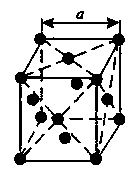 Чугун с содержанием углерода свыше 4,3%, называется а) эвтектическимб) доэвтектическимв) заэвтектическимНагрев стали выше температуры фазовых превращений, выдержка с последующим охлаждением по определенному режиму, называется а) отпускб) закалкав) отжигЦелью отпуска являетсяа) уменьшение закалочных напряжений, снижение твердости и получение необходимых механических свойств.б) получение высокой твердости и заданных физико-механических свойствв) снижение твердости и устранение структурной неоднородности стали Целью закалки являетсяа) уменьшение закалочных напряжений, снижение твердости и получение необходимых механических свойств.б) получение высокой твердости и заданных физико-механических свойствв) снижение твердости и устранение структурной неоднородности сталиДве цифры, стоящие впереди марки легированной стали,  обозначают а) содержание углерода в десятых долях процентаб) содержание углерода в сотых долях процентав) содержание углерода в процентахОсновными составляющими твердых сплавов являются а) железо, углеродб) карбиды вольфрама, хрома, титана, марганца и др.в) олово, медьПриродными абразивами являются а)  алмаз, гранит, корундб)  эльбор, карборундВыбрать наиболее пластичный материал а) чугунб) стальв) алюминийРасшифровать марку стали Ст3спа)  Углеродистая конструкционная качественная сталь с содержанием углерода 0,45б)  Автоматная сталь  с содержанием углерода 0,40% и повышенным содержанием магнияв) Углеродистая конструкционная сталь обыкновенного качества, группа А, условный номер 3, спокойнаяРасшифровать марку стали У10Аа) углеродистая конструкционная качественная сталь с содержанием углерода 0,45%б) Углеродистая инструментальная сталь с содержанием углерода 1,0%. высококачественнаяв) углеродистая конструкционная сталь обыкновенного качества, группа А, условный номер 3, спокойнаяРасшифровать марку чугуна СЧ10а) серый чугун, с содержанием углерода 1,0%б) высокопрочный чугун, временное сопротивление при испытаниях на растяжение 350 МПав) серый чугун, временное сопротивление при испытаниях на растяжение 100 МПа 2816. Расшифровать марку цветного сплава БрАЖН 10-4-4а) латунь с содержанием 90% меди, 10% цинка, деформируемая б) латунь с содержанием 62% меди, 1% олова, остальное цинк, деформируемаяв) бронза, с содержанием 10% алюминия, 4% железа, 4% никеля, остальное медь, деформируемая  Количественные критерии: 15-16	правильных ответов – оценка «5» 13-14 	правильных ответов – оценка «4» 8-12 правильных ответов – оценка «3»	 менее 8 правильных ответов – оценка «2»стр.ПАСПОРТ ПРОГРАММЫ УЧЕБНОЙ ДИСЦИПЛИНЫ4СТРУКТУРА и содержание УЧЕБНОЙ ДИСЦИПЛИНЫ6условия реализации программы учебной дисциплины9Контроль и оценка результатов Освоения учебной дисциплины11Личностные результатыреализации программы воспитания(дескрипторы)Код личностных результатов 
реализации 
программы 
воспитанияКод личностных результатов 
реализации 
программы 
воспитанияОсознающий себя гражданиномЛР 1ЛР 1Проявляющий гражданскую позицию, демонстрирующий приверженность принципам честности, порядочности, открытости и участвующий в студенческом и территориальном самоуправлении, в том числе на условиях добровольчества, продуктивно взаимодействующий и участвующий в деятельности общественных организацийЛР 2ЛР 2Соблюдающий нормы правопорядка, следующий идеалам гражданского общества, обеспечения безопасности, прав и свобод граждан России. Лояльный к установкам и проявлениям представителей субкультур, отличающий их от групп с деструктивным и девиантным поведением. Демонстрирующий неприятие и предупреждающий социально опасное поведение окружающихЛР 3ЛР 3Проявляющий и демонстрирующий уважение к людям труда, осознающий ценность собственного труда. ЛР 4ЛР 4Демонстрирующий приверженность к родной культуре, исторической памяти на основе любви к Родине, родному народу, малой родине, принятию традиционных ценностей многонационального народа РоссииЛР 5ЛР 5Проявляющий уважение к людям старшего поколения и готовность к участию в социальной поддержке и волонтерских движенияхЛР 6ЛР 6Осознающий приоритетную ценность личности человекаЛР 7ЛР 7Проявляющий и демонстрирующий уважение к представителям различных этнокультурных, социальных, конфессиональных и иных группЛР 8ЛР 8Соблюдающий правила здорового и безопасного образа жизни, спорта; предупреждающий либо преодолевающий зависимости от алкоголя, табака, психоактивных веществ, азартных игр и т.д. ЛР 9ЛР 9Заботящийся о защите окружающей среды, собственной и чужой безопасности, в том числе цифровойЛР 10ЛР 10Проявляющий уважение к эстетическим ценностям, обладающий основами эстетической культурыЛР 11ЛР 11Принимающий семейные ценности, готовый к созданию семьи и воспитанию детей; демонстрирующий неприятие насилия в семье, ухода от родительской ответственности, отказа от отношений со своими детьми и их финансового содержанияЛР 12ЛР 12Личностные результаты реализации программы воспитания, определенные отраслевыми требованиями к деловым качествам личности Личностные результаты реализации программы воспитания, определенные отраслевыми требованиями к деловым качествам личности Личностные результаты реализации программы воспитания, определенные отраслевыми требованиями к деловым качествам личности Проявляющий готовность и способность вести диалог с другими людьми, достигать в нем взаимопонимания, находить общие цели и сотрудничать для их достижения в профессиональной деятельностиПроявляющий готовность и способность вести диалог с другими людьми, достигать в нем взаимопонимания, находить общие цели и сотрудничать для их достижения в профессиональной деятельностиЛР 13Применяющий основы экологической культуры в жизненных ситуациях и профессиональной деятельностиПрименяющий основы экологической культуры в жизненных ситуациях и профессиональной деятельностиЛР 14Проявляющий ценностное отношение к культуре и искусству, к культуре речи и культуре поведения, к красоте и гармонииПроявляющий ценностное отношение к культуре и искусству, к культуре речи и культуре поведения, к красоте и гармонииЛР 15Вид учебной работыКоличество часовОбязательная аудиторная учебная нагрузка (всего) 32в том числе:   лабораторные занятия0   практические занятия0   контрольные работы0Итоговая аттестация в форме дифференцированного зачета-Итоговая аттестация в форме дифференцированного зачета-№ урокаНаименование разделов и темСодержание учебного материала, практические работы, самостоятельная работа обучающихсяОбъем часовКоды компетенций и личностных результатов, формированию которых способствует элемент программы1.Твёрдые сплавыСпособ изготовления, свойства, обозначение и применение твердых сплавов2ПК 1.1., П.К.1.3., ОК 01-ОК 05,ЛР 4, ЛР 13, ЛР 14.2.Режущая керамикаКлассификация, состав, свойства, обозначение и применение режущей керамики2ПК 1.1., П.К.1.3., ОК 01-ОК 05,ЛР 4, ЛР 13, ЛР 14.3.Абразивные материалыКлассификация, состав, свойства, способ изготовления, обозначение и применение абразивных материалов. 2ПК 1.1., П.К.1.3., ОК 01-ОК 05,ЛР 4, ЛР 13, ЛР 14.4.Стали, устойчивые против коррозииЛегирующие добавки, свойства, область применения и обозначение коррозионно-стойких сталей2ПК 1.1., П.К.1.3., ОК 01-ОК 05,ЛР 4, ЛР 13, ЛР 14.5.Стали и сплавы с магнитными и электрическими свойствамиТермическая обработка, свойства, область применения и обозначение сталей и сплавов с магнитными и электрическими свойствами2ПК 1.1., П.К.1.3., ОК 01-ОК 05,ЛР 4, ЛР 13, ЛР 14.6.Высокопрочные и жаропрочные сталиТермическая обработка, свойства, область применения и обозначение высокопрочных и жаропрочных сталей2ПК 1.1., П.К.1.3., ОК 01-ОК 05,ЛР 4, ЛР 13, ЛР 14.7.Медные и алюминиевые сплавыКлассификация, состав, свойства, обозначение и применение медных и алюминиевых сплавов2ПК 1.1., П.К.1.3., ОК 01-ОК 05,ЛР 4, ЛР 13, ЛР 14.8Магниевые и титановые сплавыКлассификация, состав, свойства, обозначение и применение магниевых и титановых сплавов2ПК 1.1., П.К.1.3., ОК 01-ОК 05,ЛР 4, ЛР 13, ЛР 14.9.ПластмассыСтроение и особенности полимерных материалов. Состав и классификация пластмасс (термопластичные и термореактивные пластмассы)2ПК 1.1., П.К.1.3., ОК 01-ОК 05,ЛР 4, ЛР 13, ЛР 14.10.РезинаОсобенности эластомеров. Состав и свойства резины2ПК 1.1., П.К.1.3., ОК 01-ОК 05,ЛР 4, ЛР 13, ЛР 14.11.Клеи, герметики, лаки, краскиКлассификация, состав и область применения клеев, герметиков, лаков и красок2ПК 1.1., П.К.1.3., ОК 01-ОК 05,ЛР 4, ЛР 13, ЛР 14.12.Стекло. ДревесинаСтроение, состав, свойства и применение стекла. Состав, свойства и область применения древесины.2ПК 1.1., П.К.1.3., ОК 01-ОК 05,ЛР 4, ЛР 13, ЛР 14.13.Композиционные материалыСостав, строение, классификация, свойства и область применения композиционных материалов2ПК 1.1., П.К.1.3., ОК 01-ОК 05,ЛР 4, ЛР 13, ЛР 14.14.ТопливоКлассификация, топлив. Горючие смеси, энергетические показатели и свойства топлива.2ПК 2.1., ОК 01-ОК 05,ЛР 4, ЛР 13, ЛР 14.15.Смазочные материалыКлассификация смазочных материалов и требования к их свойствам. Моторные масла. Твердые и пластичные смазки2ПК 1.1., П.К.1.3., ОК 01-ОК 05,ЛР 4, ЛР 13, ЛР 14.16.Дифференцированный зачётТестовая работа2ПК 1.1., П.К.1.3., ОК 01-ОК 05,ВСЕГО ЧАСОВ32АУДИТОРНЫХ32ИЗ НИХ ПРАКТИЧЕСКИЕ ЗАНЯТИЯ-Результаты(освоенные умения, усвоенные знания)Формы и методы контроля и оценкив результате освоения дисциплины обучающийся умеет:- выбирать материалы для профессиональной деятельности;- определять основные свойства материалов по маркамзнает:- основные свойства, классификацию, характеристики применяемых в профессиональной деятельности материалов;- физические и химические свойства горючих и смазочных материаловНаблюдение и анализ результатовТестирование, собеседованиеУстная, письменная  Оценка знаний, умений по результатам промежуточного контроляРезультаты (освоенные общие компетенции)Основные показатели оценки результатаФормы и методы контроля и оценки ОК 1 Понимать сущность и социальную значимость своей будущей профессии, проявлять к ней устойчивый интересдемонстрация интереса к будущей профессииНаблюдение, собеседование, ролевые игрыОК 2 Организовывать собственную деятельность, исходя из цели и способов ее достижения, определенных руководителемвыбор и применение методов и способов решения профессиональных задач в области технического обслуживания и ремонта автотранспортных средств;оценка эффективности и качества выполнения работ;Изучение продукта деятельностиОК 3 Анализировать рабочую ситуацию, осуществлять текущий и итоговый контроль, оценку и коррекцию собственной деятельности, нести ответственность за результаты своей работрешение стандартных и нестандартных профессиональных задач в области технического обслуживания и ремонта автотранспортных средств;Тест, письменная работа, устный опрос, собеседование.ОК 4 Осуществлять поиск информации, необходимой для эффективного выполнения профессиональных задачэффективный поиск необходимой информации;использование различных источников, включая электронные;анализ инноваций в области технического обслуживания и ремонта автотранспортных средствНаблюдение за выполнением практического задания,за организацией коллективной деятельностиОК 5 Использовать информационно-коммуникационные технологии в профессиональной деятельностиработа на стендах и ПКНаблюдение за выполнением практического задания,за организацией коллективной деятельностиОК 6 Работать в коллективе и в команде, эффективно общаться с коллегами, руководством, потребителямивзаимодействие с обучающимися, преподавателями и мастерами в ходе обученияНаблюдение за выполнением практического задания,за организацией коллективной деятельностиОК 7 Исполнять воинскую обязанность, в том числе с применением полученных профессиональных знаний (для юношей)взаимодействие с воинскими частями, служба в рядах РФУстный опрос, собеседование       1. Паспорт комплекта контрольно - оценочных средств       1. Паспорт комплекта контрольно - оценочных средств151.1 Контроль и оценка результатов освоения дисциплины151.2 Формы промежуточной аттестации171.3 Описание процедуры промежуточной аттестации 17        2. Комплект «Промежуточная аттестация»        2. Комплект «Промежуточная аттестация»172.1 Тестовое задание 17Результаты обучения(освоенные умения, усвоенные знания)Формы и методы контроля и оценки результатов обучения Наименование оценочного средствауметь: - выбирать материалы для профессиональной деятельности;- определять основные свойства материалов по маркамНаблюдение и анализ результатовПрактические работы,самостоятельная работа,выполнение индивидуальных заданий,тестирование,оценка деятельности на практических работахЗачёт по практическим работам: «Построение диаграммы состояния сплавов системы «свинец-сурьма»», «Решение задач по диаграмме состояния «железо-углерод», «Влияние условий термической обработки на свойства сталей», «Обозначение марок конструкционных сталей», «Обозначение  марок инструментальных сталей»знать:- основные свойства, классификацию, характеристики применяемых в профессиональной деятельности материалов;- физические и химические свойства горючих и смазочных материаловустные опросы, письменные опросы, тестированиеТестирование по темам:1. Типы атомных связей и их влияние на свойства металлов2. Свойства металлов и сплавов3. Конструкционные стали общетехнического назначения4. Стали и сплавы5. Сплавы железа с углеродом. Стали и чугуны. Термическая обработкаРезультаты (освоенные общие компетенции)Основные показатели оценки результатаФормы и методы контроля и оценки ОК 1 Понимать сущность и социальную значимость своей будущей профессии, проявлять к ней устойчивый интересдемонстрация интереса к будущей профессииНаблюдение, собеседование, ролевые игрыОК 2 Организовывать собственную деятельность, исходя из цели и способов ее достижения, определенных руководителемвыбор и применение методов и способов решения профессиональных задач в области технического обслуживания и ремонта автотранспортных средств;оценка эффективности и качества выполнения работ;Изучение продукта деятельностиОК 3 Анализировать рабочую ситуацию, осуществлять текущий и итоговый контроль, оценку и коррекцию собственной деятельности, нести ответственность за результаты своей работрешение стандартных и нестандартных профессиональных задач в области технического обслуживания и ремонта автотранспортных средств;Тест, письменная работа, устный опрос, собеседование.ОК 4 Осуществлять поиск информации, необходимой для эффективного выполнения профессиональных задачэффективный поиск необходимой информации;использование различных источников, включая электронные;анализ инноваций в области технического обслуживания и ремонта автотранспортных средствНаблюдение за выполнением практического задания,за организацией коллективной деятельностиОК 5 Использовать информационно-коммуникационные технологии в профессиональной деятельностиработа на стендах и ПКНаблюдение за выполнением практического задания,за организацией коллективной деятельностиОК 6 Работать в коллективе и в команде, эффективно общаться с коллегами, руководством, потребителямивзаимодействие с обучающимися, преподавателями и мастерами в ходе обученияНаблюдение за выполнением практического задания,за организацией коллективной деятельностиОК 7 Исполнять воинскую обязанность, в том числе с применением полученных профессиональных знаний (для юношей)взаимодействие с воинскими частями, служба в рядах РФУстный опрос, собеседование№ семестраФормы промежуточной аттестацииФорма проведения3Дифференцированный зачётИтоговый тест